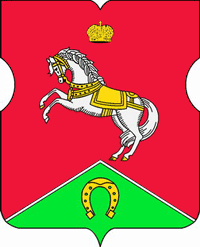 СОВЕТ ДЕПУТАТОВмуниципального округаКОНЬКОВОРЕШЕНИЕ                  22.05.2019		7/6           _________________№___________________«Об электронном голосовании»В связи с общественным обсуждением законодательной инициативы о проведении эксперимента по дистанционному электронному голосованию на выборах депутатов Московской городской думы в сентябре 2019 года Советом депутатов принято решение:1. Принять заявление «Об отношении к эксперименту по организации электронного голосования в Москве» (приложение). 2. Опубликовать настоящее решение в бюллетене «Московский муниципальный вестник».3. Направить настоящее решение в Московскую городскую думу, Московскую городскую избирательную комиссию, а также в Общественную палату Москвы.4. Настоящее решение вступает в силу со дня его принятия.5. Контроль за исполнением настоящего решения возложить на исполняющего обязанности Главы округа Зам. Председателя Совета депутатов муниципального округа Коньково Малахова С.В.Исполняющий обязанности Главы округаЗам. Председателя Совета депутатовмуниципального округа Коньково                          								С.В.МалаховПриложение
к Решению Совета депутатов
муниципального округа Коньково
от 22.05.2019 № 7/6ЗАЯВЛЕНИЕ«Об отношении к эксперименту по организации электронного голосования в Москве»В Московской городской думе рассматривается проект закона о проведении эксперимента по дистанционному электронному голосованию на выборах депутатов Московской городской думы в сентябре 2019 года. Рабочая группа Мосгоризбиркома предложила организовать данный эксперимент в трех избирательных округах столицы. Отмечено, что при определении конкретных округов будет учтено мнение муниципальных депутатов, которые представляют мнение москвичей в своих районах.Совет депутатов муниципального округа Коньково сомневается в предложенной процедуре электронного голосования. Самая большая уязвимость в системе электронного голосования — невозможность контроля процедуры голосования со стороны гражданского общества, общественных контролеров, кандидатов.При электронном голосовании невозможно удостовериться, что избиратели голосуют тайно, делая свой выбор добровольно (без физического, финансового или административного принуждения). А также голосуют только те, кто имеет на это право и каждый голосует единственный раз. Некоторых людей на сайте mos.ru  регистрируют социальные работники или родственники.Сегодня имеются технические возможности перехвата сессии в интернете, возможна неустойчивость системы на различных этапах: получение смс для авторизации на сайте, в течение десятиминутной демонстрации бюллетеня, проблемы браузера и качества интернет-соединения.Важным недостатком электронного голосования является нарушение тайны голосования. Люди, имеющие доступ к системе электронного голосования, будут знать, за кого проголосовал каждый отдельный избиратель. Нет уверенности и в том, что система способна защитить данные о волеизъявлении граждан от внешних вмешательств.Нет возможности удостовериться, что все принятые голоса учтены и посчитаны верно, нет уверенности в отсутствии сортировки голосов. То есть, голоса за одного кандидата могут приниматься и подсчитываться за другого.Кроме того, избиратель при электронном голосовании лишается возможности проголосовать «против  всех» или переголосовать в случае ошибки.Совет депутатов муниципального округа Коньково выступает против проведения дистанционного электронного голосования на выборах депутатов Московской городской думы седьмого созыва в избирательном округе № 35 в состав которого входит район Коньково.